T.C. DELİCE KAYMAKAMLIĞI İlçe Milli Eğitim Müdürlüğü ÇERİKLİ ÇOK PROGRAMLI ANADOLU LİSESİ2019-2023 STRATEJİK PLANI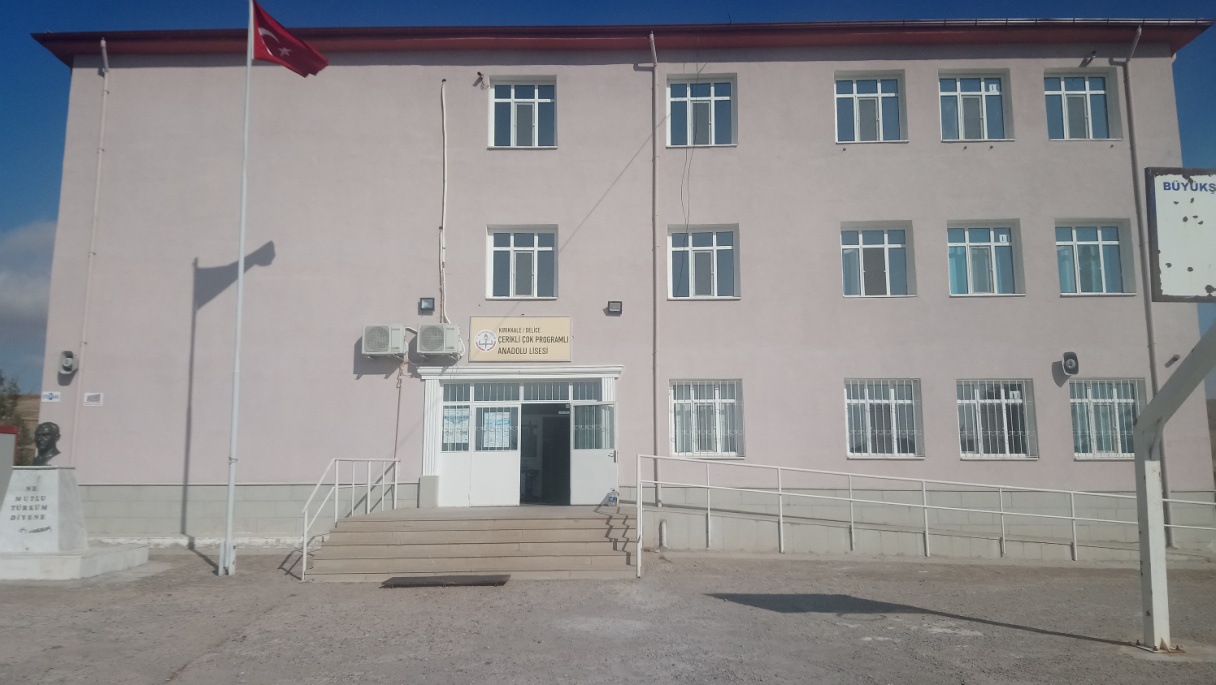 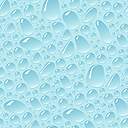 KIRIKKALE2019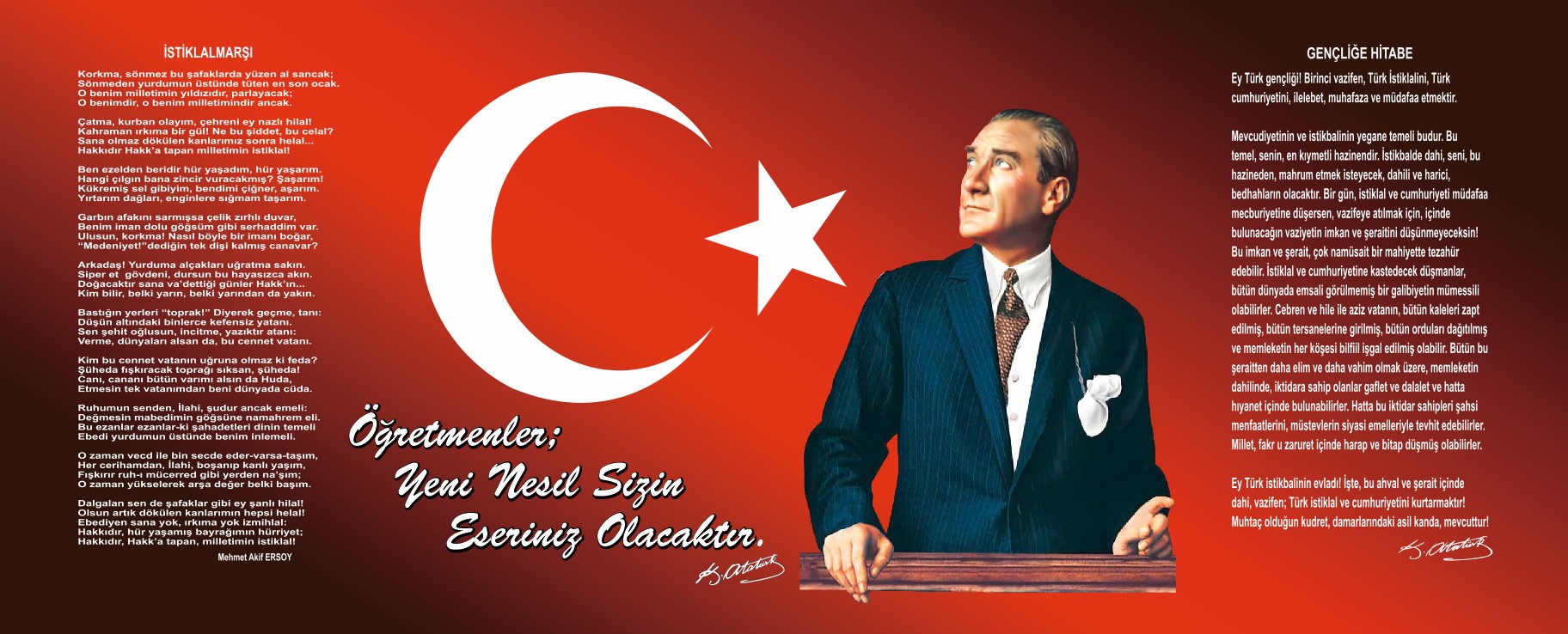                                                                   SUNUŞ           Eğitim sistemimiz, yeni yaklaşım ve yöntem, tekniklerle 21.Yüzyılda büyük bir dönüşüm yaşamaktadır.   Gerek dünyada, gerekse ülkemizde ortaya çıkan yeni türden gereksinimlere karşılık verebilecek bir eğitim-öğretim ortamı hazırlamak eğitim sürecini paylaşan tüm okul toplumunun asli ve vazgeçilmez görevi haline gelmiştir.Bizler, ÇERİKLİ ÇOK PROGRAMLI ANADOLU LİSESİNİN yönetici, öğretmen destek personeli , öğrencileri ve velileri olarak bu değişim sürecinde üzerimize düşen sorumlulukları yerine getirmeyi ülkemizin ve toplumumuzun geleceği açısından bir fırsat ve topluma karşı bir borç olarak algılamaktayız.Bu borcun ödenme yeri de, eğitim-öğretim hizmetlerini yürütmek için kurumsallaşmış olan okul ortamıdır. Okulu çağın gereklerine uygun olarak eğitim-öğretime hazırlamak, okulda Milli Eğitimin amaçlarına uygun olarak bir öğrenme ve eğitim ortamı yaratmak, bu ortamı tüm paydaşlar için çekici hale getirmek de görevlerimiz arasındadır.ÇERİKLİ ÇOK PROGRAMLI ANADOLU LİSESİ Stratejik Planında (2019-2023) belirtilen amaç ve hedeflere ulaşmamızın Okulumuzun gelişme ve kurumsallaşma süreçlerine önemli katkılar sağlayacağına inanmaktayız.                                                                                Haydar ZEREPCAN	                                Okul Müdürüİçindekiler	Sunuş	3İçindekiler	4BÖLÜM I: GİRİŞ ve PLAN HAZIRLIK SÜRECİ	5BÖLÜM II: DURUM ANALİZİ	.7Okulun Kısa Tanıtımı 	.7Okulun Mevcut Durumu: Temel İstatistikler	8PAYDAŞ ANALİZİ	14GZFT (Güçlü, Zayıf, Fırsat, Tehdit) Analizi	18Gelişim ve Sorun Alanları	20BÖLÜM III: MİSYON, VİZYON VE TEMEL DEĞERLER	23MİSYONUMUZ 	23VİZYONUMUZ 	23.TEMEL DEĞERLERİMİZ 	23BÖLÜM IV: AMAÇ, HEDEF VE EYLEMLER	24TEMA I: EĞİTİM VE ÖĞRETİME ERİŞİM	24TEMA II: EĞİTİM VE ÖĞRETİMDE KALİTENİN ARTIRILMASI	26TEMA III: KURUMSAL KAPASİTE	30V. BÖLÜM: MALİYETLENDİRME	32EKLER:	33         GİRİŞHazırladığımız bu Stratejik plan ile okulumuzun mevcut durumunu göz önüne alarak ulaşmak istediğimiz hedeflere tüm etkenleri dikkate alarak özveri, işbirliği, etkin iletişim ile hedeflerimize ulaşmak için çaba sarf edeceğiz.Plan dâhilinde sadece yazılı metin olarak değil amaçlar doğrultusunda çalışmalarımız ile nitelikli bir Stratejik Planlama gerçekleştirmek için tüm kaynak ve olanakları kullanmaya gayret edeceğiz.Bizlere rehberlik edecek olan bu plan kısa vadede değil de uzun vadede eğitimin bir parçası olarak bizlerin yolunu görmede önemli kaynak olarak yanımızda yer alacaktır.      HazırlayanlarÇERİKLİ ÇOK PROGRAMLI ANADOLU LİSESİ STRATEJİK PLAN KOORDİNASYON EKİBİStratejik Planlama Ekibi          1.BÖLÜM  STRATEJİK PLANIN  HAZIRLIK SÜRECİ              STRATEJİK PLAN HAZIRLIK SÜRECİPLANIN SAHİPLENİLMESİ Stratejik planlamanın başarılı olabilmesi için okulumuzun tüm çalışanlarının planı sahiplenmesi gerekmektedir.Bu nedenle başta okul idaremiz, öğretmenlerimiz ve okul aile birliği üyeleri ile bir araya gelerek konunun önemi üzerinde durulmuştur.Ayrıca okulda çalışanların katılımının sağlanması ile planın okul çalışanları tarafından sahiplenilmesi sağlanmıştır.PLANLAMA SÜRECİNİN ORGANİZASYONU 2019- 20123 Yıllarını kapsayacak olan stratejik planlamayı hazırlayacak ekiplerin belli olması ve görev alacak kişilerin görevlerinin belirlenmesi gerekmektedir. Bu nedenle stratejik planlama sürecine dahil olması gereken ekipler aşağıda yer almaktadır.             1- Çerikli Çpal Stratejik Plan Üst KuruluOkul müdürünün başkanlığında bir okul müdür yardımcısı, bir öğretmen ve okul aile birliği başkanı, bir yönetim kurulu üyesinden oluşmaktadır.            2- Çerikli Çpal Stratejik Plan Koordinasyon EkibiOkul müdürü tarafından görevlendirilen bir müdür yardımcısı başkanlığında belirlenen öğretmen ve gönüllü velilerden oluşur.      C.İHTİYAÇLARIN TESPİTİ Stratejik Plan Koordinasyon Ekibi Üyelerimizden görevli müdür yardımcımız eğitimlere katılarak gerekli bilgiye sahip olmuştur.Stratejik planlamada öğrenci, öğretmen ve velilerin beklentileri dikkate alınarak Milli Eğitimin plan ve programlarına uyarak çalışmalar yürütülmüştür. D.ZAMAN PLANI Okul tarafından üst kurul ve koordinasyon ekibi oluşturuldu.Ekipler bir araya gelerek stratejik planlama takvimi belirlenerek çalışmalara başlanılmıştır.2.BÖLÜM     DURUM ANALİZİDURUM ANALİZİDoğru amaç ve stratejiler belirlemek için Okulun mevcut durumu tespit edilerek durum analizi yapılmıştır.       A.TARİHİ GELİŞİM            Okulumuz ilk olarak Atatürk	İlkokulunun kenarında hazine arazisi üzerine okul koruma derneği tarafından halkın katkılarıyla yapılan binada “Bağcılar Ortaokulu” adıyla 1968 yılında eğitim öğretime başlamıştır. Milli Eğitim Bakanlığı Ortaöğretim G.M 06/09/1979 tarih ve 423.03/71922 sayılı emri ile ortaokul bünyesinde lise kısmının açılmasıyla “Bağcılar Lisesi” adını alarak ortaokul ve lise aynı müdürlüğe bağlı olarak öğretime devam etmiştir. Bağcılar” olan beldemizin adının 03/09/1976 tarih ve 7/12569 sayılı karar ile “Çerikli” şeklinde değiştirilmesi nedeniyle 10/03/1981 tarihinde okul müdürlüğünün isim tahsisi konulu Milli Eğitim Bakanlığına yaptığı başvurusu 05/10/1991 tarihinde Milli Eğitim Bakanlığınca kabul edilerek okulumuzun adı “Çerikli Lisesi” şeklinde değiştirilmiştir.                 Okulumuz Yeni Mahalle Çorum Caddesi  12 pafta 3158 parsel nolu 8760 m2 hazine arazisi üzerine Milli Eğitim Bakanlığınca Yaptırılan 230 m2, üç katlı, 8 derslikli mevcut binasını 16/09/1991 tarihinde Çerikli Sağlık Meslek Lisesi’yle birlikte kullanmaya başlamıştır. Mevcut binamızdaki derslik yetersizliği nedeniyle lise bünyesindeki ortaokul Çerikli Atatürk İlköğretim okuluna aktarılmıştır.          1994 yılında Çerikli Sağlık Meslek Lisesi’nin Atatürk İlköğretim okulu bahçesindeki eski lise binasına taşınmsı ile okulumuz mevcut binasının tamamını kullanarak eğitim öğretime devam etmektedir.        Çerikli Lisesi olan okulumuzun adı 2013-2014 eğitim öğretim yılında Çerikli Çok Programlı Lisesi Olarak değiştirilmiştir. 2014-2015 eğitim öğretim yılında ise bütün liselere Anadolu statüsü verildiği için okulumuzun adı Çerikli Çok Programlı Anadolu Lisesi olarak değişmiştir.           Okulumuz şu an itibariyle Anadolu Meslek Lisesi Programı, Meslek Lisesi Programı ve Lise programı olmak üzere 3 programda eğitim öğretime devam etmektedir.          Meslek Lisesi Programında Hasta ve Yaşlı Hizmetleri alanı- Yaşlı hizmetleri dalı mevcuttur.Okulun Mevcut Durumu: Temel İstatistiklerOkul KünyesiOkulumuzun temel girdilerine ilişkin bilgiler altta yer alan okul künyesine ilişkin tabloda yer almaktadır.Çalışan BilgileriOkulumuzun çalışanlarına ilişkin bilgiler altta yer alan tabloda belirtilmiştir.Çalışan Bilgileri :Okulumuz Bina ve Alanları	Okulumuzun binası ile açık ve kapalı alanlarına ilişkin temel bilgiler altta yer almaktadır.Okul Yerleşkesine İlişkin Bilgiler Sınıf ve Öğrenci Bilgileri	Okulumuzda yer alan sınıfların öğrenci sayıları alttaki tabloda verilmiştir.*Sınıf sayısına göre istenildiği kadar satır eklenebilir.Donanım ve Teknolojik KaynaklarımızTeknolojik kaynaklar başta olmak üzere okulumuzda bulunan çalışır durumdaki donanım malzemesine ilişkin bilgiye alttaki tabloda yer verilmiştir.Teknolojik Kaynaklar TablosuGelir ve Gider BilgisiOkulumuzun genel bütçe ödenekleri, okul aile birliği gelirleri ve diğer katkılarda dâhil olmak üzere gelir ve giderlerine ilişkin son iki yıl gerçekleşme bilgileri alttaki tabloda verilmiştir.PAYDAŞ ANALİZİKurumumuzun temel paydaşları öğrenci, veli ve öğretmen olmakla birlikte eğitimin dışsal etkisi nedeniyle okul çevresinde etkileşim içinde olunan geniş bir paydaş kitlesi bulunmaktadır. Paydaşlarımızın görüşleri anket, toplantı, dilek ve istek kutuları, elektronik ortamda iletilen önerilerde dâhil olmak üzere çeşitli yöntemlerle sürekli olarak alınmaktadır.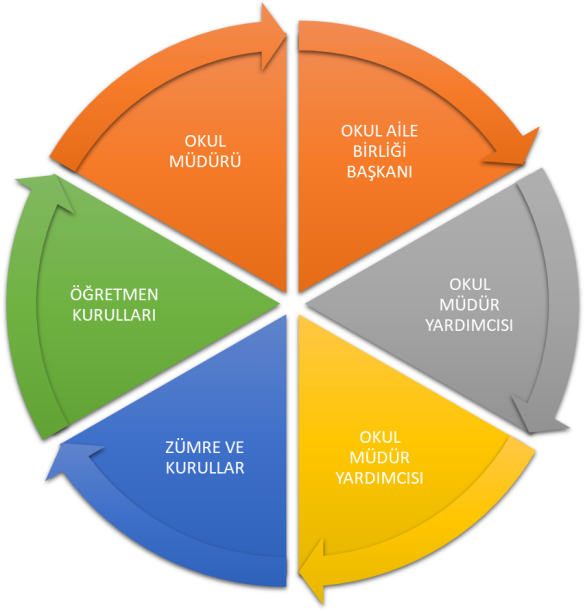 Paydaş anketlerine ilişkin ortaya çıkan temel sonuçlara altta yer verilmiştir  : ÖĞRETMEN(5):ÖĞRENCİ(48):
VELİ(36):GZFT (Güçlü, Zayıf, Fırsat, Tehdit) Analizi Okulumuzun temel istatistiklerinde verilen okul künyesi, çalışan bilgileri, bina bilgileri, teknolojik kaynak bilgileri ve gelir gider bilgileri ile paydaş anketleri sonucunda ortaya çıkan sorun ve gelişime açık alanlar iç ve dış faktör olarak değerlendirilerek GZFT tablosunda belirtilmiştir. Dolayısıyla olguyu belirten istatistikler ile algıyı ölçen anketlerden çıkan sonuçlar tek bir analizde birleştirilmiştir.Kurumun güçlü ve zayıf yönleri donanım, malzeme, çalışan, iş yapma becerisi, kurumsal iletişim gibi çok çeşitli alanlarda kendisinden kaynaklı olan güçlülükleri ve zayıflıkları ifade etmektedir ve ayrımda temel olarak okul müdürü/müdürlüğü kapsamından bakılarak iç faktör ve dış faktör ayrımı yapılmıştır. İçsel Faktörler :Güçlü YönlerZayıf Yönler:Dışsal Faktörler :FırsatlarTehditler                    Gelişim ve Sorun Alanları Gelişim ve sorun alanları analizi ile GZFT analizi sonucunda ortaya çıkan sonuçların planın geleceğe yönelim bölümü ile ilişkilendirilmesi ve buradan hareketle hedef, gösterge ve eylemlerin belirlenmesi sağlanmaktadır.   Gelişim ve sorun alanları ayrımında eğitim ve öğretim faaliyetlerine ilişkin üç temel tema olan Eğitime Erişim, Eğitimde Kalite ve kurumsal Kapasite kullanılmıştır. Eğitime erişim, öğrencinin eğitim faaliyetine erişmesi ve tamamlamasına ilişkin süreçleri; Eğitimde kalite, öğrencinin akademik başarısı, sosyal ve bilişsel gelişimi ve istihdamı da dâhil olmak üzere eğitim ve öğretim sürecinin hayata hazırlama evresini; Kurumsal kapasite ise kurumsal yapı, kurum kültürü, donanım, bina gibi eğitim ve öğretim sürecine destek mahiyetinde olan kapasiteyi belirtmektedir.                 Gelişim ve sorun alanlarına ilişkin GZFT analizinden yola çıkılarak saptamalar yapılırken yukarıdaki tabloda yer alan ayrımda belirtilen temel sorun alanlarına dikkat edilmesi gerekmektedir.Gelişim ve Sorun Alanlarımız BÖLÜM III: MİSYON, VİZYON VE TEMEL DEĞERLER           Okul Müdürlüğümüzün Misyon, vizyon, temel ilke ve değerlerinin oluşturulması kapsamında öğretmenlerimiz, öğrencilerimiz, velilerimiz, çalışanlarımız ve diğer paydaşlarımızdan alınan görüşler, sonucunda stratejik plan hazırlama ekibi tarafından oluşturulan Misyon, Vizyon, Temel Değerler; Okulumuz üst kurulana sunulmuş ve üst kurul tarafından onaylanmıştırMİSYONUMUZ: Türk milli eğitimin genel amaçları doğrultusunda, her alanda etkin ve kendine güvenen, farklı ve bağımsız düşünce yeteneği ile donanmış, toplumsal sorumluluk bilincine sahip, bilim ve teknolojiden yararlanmasını bilen, sosyal ve sportif faaliyetlere önem veren bilinçli bireyler yetiştirmek.VİZYONUMUZ: Bilimsel gelişmeler ışığında; eğitimin önündeki engelleri aşarak, çağdaş eğitim-öğretim anlayışı ile modern dünya gereksinimlerini benimseyerek, tüm genç ve dinamik eğitim kadromuz ile resmi ilköğretim okulları arasında eğitimde lider olmak.TEMEL DEĞERLERİMİZ:Sorumluluk sahibi Özgüven kazandırıcı Farkındalık oluşturan Bütün gelişim alanlarına katkı sağlayan Yeniliğe ve değişime açık Koşulsuz sevgi, saygı, güven Şeffaflık Etkililik Objektiflik Planlılık * Yaratıcı* Bilimsel düşünen bireyler.BÖLÜM IV: AMAÇ, HEDEF VE EYLEMLERTEMA I: EĞİTİM VE ÖĞRETİME ERİŞİMEğitim ve öğretime erişim okullaşma ve okul terki, devam ve devamsızlık, okula uyum ve oryantasyon, özel eğitime ihtiyaç duyan bireylerin eğitime erişimi, yabancı öğrencilerin eğitime erişimi ve hayatboyu öğrenme kapsamında yürütülen faaliyetlerin ele alındığı temadır.Stratejik Amaç 1: Kayıt bölgemizde yer alan çocukların okullaşma oranlarını artıran, öğrencilerin uyum ve devamsızlık sorunlarını gideren etkin bir yönetim yapısı kurulacaktır.   Stratejik Hedef 1.1.  Kayıt bölgemizde yer alan çocukların okullaşma oranları artırılacak ve öğrencilerin uyum ve devamsızlık sorunları da giderilecektir. Performans Göstergeleri Eylemler:TEMA II: EĞİTİM VE ÖĞRETİMDE KALİTENİN ARTIRILMASIEğitim ve öğretimde kalitenin artırılması başlığı esas olarak eğitim ve öğretim faaliyetinin hayata hazırlama işlevinde yapılacak çalışmaları kapsamaktadır. Bu tema altında akademik başarı, sınav kaygıları, sınıfta kalma, ders başarıları ve kazanımları, disiplin sorunları, öğrencilerin bilimsel, sanatsal, kültürel ve sportif faaliyetleri ile istihdam ve meslek edindirmeye yönelik rehberlik ve diğer mesleki faaliyetler yer almaktadır. Stratejik Amaç 2: Öğrencilerimizin gelişmiş dünyaya uyum sağlayacak şekilde donanımlı bireyler olabilmesi için eğitim ve öğretimde kalite artırılacaktır.Stratejik Hedef 2.1.  Öğrenme kazanımlarını takip eden ve velileri de sürece dâhil eden bir yönetim anlayışı ile öğrencilerimizin akademik başarıları ve sosyal faaliyetlere etkin katılımı artırılacaktır.Performans GöstergeleriEylemlerStratejik Hedef 2.2.  Etkin bir rehberlik anlayışıyla, öğrencilerimizi ilgi ve becerileriyle orantılı bir şekilde üst öğrenime veya istihdama hazır hale getiren daha kaliteli bir kurum yapısına geçilecektir. Performans GöstergeleriEylemler:EylemlerTEMA III: KURUMSAL KAPASİTEStratejik Amaç 3: Eğitim ve öğretim faaliyetlerinin daha nitelikli olarak verilebilmesi için okulumuzun kurumsal kapasitesi güçlendirilecektirStratejik Hedef 3.1.  Performans GöstergeleriEylemlerV. BÖLÜM: MALİYETLENDİRME2019-2023 Stratejik Planı Faaliyet/Proje Maliyetlendirme TablosuVI. BÖLÜM: İZLEME VE DEĞERLENDİRMEOkulumuz Stratejik Planı izleme ve değerlendirme çalışmalarında 5 yıllık Stratejik Planın izlenmesi ve 1 yıllık gelişim planın izlenmesi olarak ikili bir ayrıma gidilecektir. Stratejik planın izlenmesinde 6 aylık dönemlerde izleme yapılacak denetim birimleri, il ve ilçe millî eğitim müdürlüğü ve Bakanlık denetim ve kontrollerine hazır halde tutulacaktır.Yıllık planın uygulanmasında yürütme ekipleri ve eylem sorumlularıyla aylık ilerleme toplantıları yapılacaktır. Toplantıda bir önceki ayda yapılanlar ve bir sonraki ayda yapılacaklar görüşülüp karara bağlanacaktır. EKLER: UYGULANMAKTA OLAN STRATEJİK PLANIN DEĞERLENDİRİLMESİ:SIRA NOADI SOYADIGÖREVİ1Haydar ZEREPCANOKUL MÜDÜRÜ V.2  Betül ÖRMECİÖĞRETMEN3 Dursun ZEREPCAN  OKUL AİLE BİRLİĞİ BAŞKANI4  Yeter YARAR  ÖĞRENCİ VELİSİ5İLİ:KIRIKKALEİLÇESİ:DELİCEADRES:YENİ MAH.,ÇORUM CAD.,NO:57/1 ÇERİKLİ KASABASICOĞRAFİ KONUM LİNKİ: https://goo.gl/maps/yWLN7tDCoCkTELEFON NUMARASI:03186381419FAKS NUMARASI:03186381419E-POSTA ADRESİ:751638@MEB.K12.TRWEB SAYFASI ADRESİ:ceriklicpal.meb.k12.trKURUM KODU:751638ÖĞRETİM ŞEKLİ:NORMALOKULUN HİZMETE GİRİŞ TARİHİ:1991TOPLAM ÇALIŞAN SAYISI:9	 KIZ:       13                                                                                                                                                                 KADIN:3ÖĞRENCİ SAYISI:        ERKEK:   22                                                                                                                ÖĞRETMEN SAYISI  :     ERKEK:1                                         TOPLAM:  35                                                                                                                                                             TOPLAM:  4                                                                                                                          	 KIZ:       13                                                                                                                                                                 KADIN:3ÖĞRENCİ SAYISI:        ERKEK:   22                                                                                                                ÖĞRETMEN SAYISI  :     ERKEK:1                                         TOPLAM:  35                                                                                                                                                             TOPLAM:  4                                                                                                                          DERSLİK BAŞINA DÜŞEN ÖĞRENCİ SAYISI:11,66ŞUBE BAŞINA DÜŞEN ÖĞRENCİ SAYISI:11,66ÖĞRETMEN BAŞINA DÜŞEN ÖĞRENCİ SAYISI:8,75ŞUBE BAŞINA 30’DAN FAZLA DÜŞEN ŞUBE SAYISI:0ÖĞRENCİ BAŞINA DÜŞEN TOPLAM GİDER MİKTARI:600ÖĞRETMENLERİN KURUMDAKİ ORTALAMA GÖREV  SÜRELERİ:19,28 SAAT.Unvan*ErkekKadınToplamOkul Müdürü ve Müdür Yardımcısı11Sınıf ÖğretmeniBranş Öğretmeni134Rehber Öğretmenİdari PersonelYardımcı Personel22Güvenlik PersoneliToplam Çalışan Sayıları7Okul Bölümleri :Okul Bölümleri :Özel AlanlarVarYokOkul Kat Sayısı2Çok Amaçlı SalonXDerslik Sayısı5Çok Amaçlı SahaXDerslik Alanları (m2)30KütüphaneXKullanılan Derslik Sayısı3Fen LaboratuvarıXŞube Sayısı3Bilgisayar Laboratuvarıİdari Odaların Alanı (m2)20İş AtölyesiÖğretmenler Odası (m2)12Beceri AtölyesiXOkul Oturum Alanı (m2)500PansiyonOkul Bahçesi (Açık Alan)(m2)8000Okul Kapalı Alan (m2)Sanatsal, bilimsel ve sportif amaçlı toplam alan (m2)64Kantin (m2)Tuvalet Sayısı3Diğer (………….)SINIFIKızErkekToplamSINIFIKızErkekToplam9/A281011/A51612/A61319Akıllı Tahta Sayısı9TV Sayısı1Masaüstü Bilgisayar Sayısı5Yazıcı Sayısı2Taşınabilir Bilgisayar Sayısı3Fotokopi Makinası Sayısı3Projeksiyon Sayısı2İnternet Bağlantı Hızı90 MBYıllarGelir MiktarıGider Miktarı201645.57545.575201737.50037.500Sıra NoMADDELER          %KATILMA DERECESİKATILMA DERECESİKATILMA DERECESİKATILMA DERECESİKATILMA DERECESİSıra NoMADDELER          %Kesinlikle KatılıyorumKatılıyorumKararsızımKısmen KatılıyorumKatılmıyorum1Okulumuzda alınan kararlar, çalışanların katılımıyla alınır.04004002Kurumdaki tüm duyurular çalışanlara zamanında iletilir.2040202003Her türlü ödüllendirmede adil olma, tarafsızlık ve objektiflik esastır.2040202004Kendimi, okulun değerli bir üyesi olarak görürüm.2040202005Çalıştığım okul bana kendimi geliştirme imkânı tanımaktadır.0040400206Okul, teknik araç ve gereç yönünden yeterli donanıma sahiptir.00406007Okulda çalışanlara yönelik sosyal ve kültürel faaliyetler düzenlenir.020060208Okulda öğretmenler arasında ayrım yapılmamaktadır.020600209Okulumuzda yerelde ve toplum üzerinde olumlu etki bırakacak çalışmalar yapmaktadır.0400204010Yöneticilerimiz, yaratıcı ve yenilikçi düşüncelerin üretilmesini teşvik etmektedir.20400202011Yöneticiler, okulun vizyonunu, stratejilerini, iyileştirmeye açık alanlarını vs. çalışanlarla paylaşır.20402020012Okulumuzda sadece öğretmenlerin kullanımına tahsis edilmiş yerler yeterlidir.202020202013Alanıma ilişkin yenilik ve gelişmeleri takip eder ve kendimi güncellerim.0802000Sıra NoMADDELER       %KATILMA DERECESİKATILMA DERECESİKATILMA DERECESİKATILMA DERECESİKATILMA DERECESİSıra NoMADDELER       %Kesinlikle KatılıyorumKatılıyorumKararsızımKısmen KatılıyorumKatılmıyorum1Öğretmenlerimle ihtiyaç duyduğumda rahatlıkla görüşebilirim.52,0818,7229,12002Okul müdürü ile ihtiyaç duyduğumda rahatlıkla konuşabiliyorum.29,1220,0843,686,2403Okulun rehberlik servisinden yeterince yararlanabiliyorum.-----4Okula ilettiğimiz öneri ve isteklerimiz dikkate alınır.27,0424,9635,362,0810,45Okulda kendimi güvende hissediyorum.27,0427,0439,526,2406Okulda öğrencilerle ilgili alınan kararlarda bizlerin görüşleri alınır.12,4814,5654,088,3210,47Öğretmenler yeniliğe açık olarak derslerin işlenişinde çeşitli yöntemler kullanmaktadır.39,5216,6433,2810,408Derslerde konuya göre uygun araç gereçler kullanılmaktadır.27,0429,1237,446,2409Teneffüslerde ihtiyaçlarımı giderebiliyorum.39,5222,8827,042,08010Okulun içi ve dışı temizdir.39,5227,0429,122,082,0811Okulun binası ve diğer fiziki mekânlar yeterlidir.18,7224,9631,126,2412,4812Okul kantininde satılan malzemeler sağlıklı ve güvenlidir.-----13Okulumuzda yeterli miktarda sanatsal ve kültürel faaliyetler düzenlenmektedir.12,4822,8829,124,1627,04Kesinlikle KatılıyorumKatılıyorumKararsızımKısmen KatılıyorumKatılmıyorum1İhtiyaç duyduğumda okul çalışanlarıyla rahatlıkla görüşebiliyorum.58,1733,2408,3102Bizi ilgilendiren okul duyurularını zamanında öğreniyorum. 55,430,4705,545,543Öğrencimle ilgili konularda okulda rehberlik hizmeti alabiliyorum.27,733,248,318,318,314Okula ilettiğim istek ve şikâyetlerim dikkate alınıyor. 41,5541,55008,315Öğretmenler yeniliğe açık olarak derslerin işlenişinde çeşitli yöntemler kullanmaktadır.44,3236,0102,775,546Okulda yabancı kişilere karşı güvenlik önlemleri alınmaktadır. 33,2444,3219,392,7707Okulda bizleri ilgilendiren kararlarda görüşlerimiz dikkate alınır. 47,0944,3205,542,778E-Okul Veli Bilgilendirme Sistemi ile okulun internet sayfasını düzenli olarak takip ediyorum.27,741,55011,0813,859Çocuğumun okulunu sevdiğini ve öğretmenleriyle iyi anlaştığını düşünüyorum.60,9422,1616,620010Okul, teknik araç ve gereç yönünden yeterli donanıma sahiptir.27,722,1630,4713,855,5411Okul her zaman temiz ve bakımlıdır.44,3230,4716,6208,3112Okulun binası ve diğer fiziki mekânlar yeterlidir.24,9333,2419,398,3113,8513Okulumuzda yeterli miktarda sanatsal ve kültürel faaliyetler düzenlenmektedir.24,9327,711,0811,0824,93ÖğrencilerÖğrencilerimizin sınavla öğrenci alan liselere yerleşme oranının yüksek olması.ÇalışanlarGenç ve dinamik bir eğitim kadrosuna sahip olması.VelilerVeli ile okul arasındaki işbirliğinin güçlü olması.Bina ve YerleşkeŞehir gürültüsünden uzak bir yerleşkeye sahip olması.DonanımOkulumuzun donanım açısından herhangi bir eksikliklerinin olmaması.BütçeKendi kendine yeten bir bütçeyle sağlıklı bir eğitim-öğretim süreci düzenlenmesi.Yönetim SüreçleriDemokratik tavır sergileyen yönetim anlayışına sahip olması.İletişim SüreçleriOkulun tüm personellerinin ve öğrencilerinin sağlıklı bir iletişim içerisinde olması. ÖğrencilerÖğrenci isteksizliğinin fazla olması.ÇalışanlarKadrolu hizmetlinin ve okuldaki eleman sıkıntısının olması.VelilerÖğretmen sirkülasyonunun  fazla olması nedeniyle sağlıklı iletişimin engellenmesiBina ve YerleşkeSosyal ve sanatsal faaliyetlerden uzak kalınmasıDonanımKapalı spor salonunun olmaması.BütçeBütçenin her ne kadar yeterli olsa da zamanında elde edilememesi.Yönetim SüreçleriPersonel isteksizliğinin olması.PolitikOkulumuzun ilçemizdeki resmi ve özel kurumlarla ve ilçe milli eğitim müdürlüğümüzle yakın işbirliği içerisinde olması.Sosyolojik  Yerleşim yerinin genç bir nüfusa sahip olması.TeknolojikOkulumuzun teknolojiye ulaşmada eksikliğinin olmaması.EkolojikOkulumuzun tamamen şehir gürültüsünden uzak doğal bir ortamda olması.PolitikPolitik anlamda yaşanan çekişmelerin bireylere yansımasıEkonomikEkonomik düzeyin kötü anlamda değişmesi.SosyolojikÖğrencilerin rekabet edebileceği ortam ve öğrencilerin olmayışı.Mevzuat-YasalMevzuatın sık sık değişmesi.EkolojikMerkeze uzaklık sebebi ile güvenlik açıklarının oluşması.Eğitime ErişimEğitimde KaliteKurumsal KapasiteOkullaşma OranıAkademik BaşarıKurumsal İletişimOkula Devam/ DevamsızlıkSosyal, Kültürel ve Fiziksel GelişimKurumsal YönetimOkula Uyum, OryantasyonSınıf TekrarıBina ve YerleşkeÖzel Eğitime İhtiyaç Duyan Bireylerİstihdam Edilebilirlik ve YönlendirmeDonanımYabancı ÖğrencilerÖğretim YöntemleriTemizlik, HijyenHayatboyu ÖğrenmeDers araç gereçleriİş Güvenliği, Okul GüvenliğiTaşıma ve servis 1.TEMA: EĞİTİM VE ÖĞRETİME ERİŞİM 1.TEMA: EĞİTİM VE ÖĞRETİME ERİŞİM 1.TEMA: EĞİTİM VE ÖĞRETİME ERİŞİM 1.TEMA: EĞİTİM VE ÖĞRETİME ERİŞİM11OKULA KAYIT YAPTIRAN ÖĞRENCİ SAYISIIN AZ OLMASIOKULA KAYIT YAPTIRAN ÖĞRENCİ SAYISIIN AZ OLMASI22ÖĞRENCİ DEVAMSIZLIKLARIÖĞRENCİ DEVAMSIZLIKLARI33EĞİTSEL,KÜLTÜREL FAALİYETLERE KATILIMIN DÜŞÜK OLMASIEĞİTSEL,KÜLTÜREL FAALİYETLERE KATILIMIN DÜŞÜK OLMASI44VELİ İLGİSİZLİKLERİVELİ İLGİSİZLİKLERİ556677889910102.TEMA: EĞİTİM VE ÖĞRETİMDE KALİTE2.TEMA: EĞİTİM VE ÖĞRETİMDE KALİTE2.TEMA: EĞİTİM VE ÖĞRETİMDE KALİTE2.TEMA: EĞİTİM VE ÖĞRETİMDE KALİTE11ÜNİVERSİTEYE YERLEŞİM ORANLARIÜNİVERSİTEYE YERLEŞİM ORANLARI22İSTİHDAM ORANLARIİSTİHDAM ORANLARI33DENEME SINAVI ORANLARIDENEME SINAVI ORANLARI44OKUL İÇİ BAŞARININ ARTTIRILMASIOKUL İÇİ BAŞARININ ARTTIRILMASI556677889910102.TEMA: EĞİTİM VE ÖĞRETİMDE KALİTE2.TEMA: EĞİTİM VE ÖĞRETİMDE KALİTE1KURUM KÜLTÜRÜNÜN ARTTIRILMASI2PERSONEL ARASI İLETİŞİMİN ARTTIRILMASI3OKUL VE DONATIM KALİTESİNİN ARTTIRILMASI4OKUL VELİ ÖĞRENCİ İŞBİRLİĞİNİN ARTTIRILMASI5TAŞIMALI EĞİTİME VERİLEN ÖNEM VE KALİTENİN ARTTIRILMASI678910NoPERFORMANSGÖSTERGESİMevcutMevcutHEDEFHEDEFHEDEFHEDEFHEDEFHEDEFNoPERFORMANSGÖSTERGESİ2018201920192020202120222023PG.1.1.aKayıt bölgesindeki öğrencilerden okula kayıt yaptıranların oranı (%)%0%100%100%100%100%100%100PG.1.1.bİlkokul birinci sınıf öğrencilerinden en az bir yıl okul öncesi eğitim almış olanların oranı (%)(ilkokul)-------PG.1.1.c.Okula yeni başlayan öğrencilerden oryantasyon eğitimine katılanların oranı (%)%0%100%100%100%100%100%100PG.1.1.d.Bir eğitim ve öğretim döneminde 20 gün ve üzeri devamsızlık yapan öğrenci oranı (%)% 2%0%0%0%0%0%0PG.1.1.e.Bir eğitim ve öğretim döneminde 20 gün ve üzeri devamsızlık yapan yabancı öğrenci oranı (%)---------PG.1.1.f.Okulun özel eğitime ihtiyaç duyan bireylerin kullanımına uygunluğu (0-1)0000000PG.1.1.g.Hayatboyu öğrenme kapsamında açılan kurslara devam oranı (%) (halk eğitim)%0%40%40%100%100%100%100PG.1.1.h.Hayatboyu öğrenme kapsamında açılan kurslara katılan kişi sayısı (sayı) (halkeğitim)0202050505050NoEylem İfadesiEylem SorumlusuEylem Tarihi1.1.1.Kayıt bölgesinde yer alan ortaokullara tanıtım için ziyaretlerde bulunmak Okul Tanım EkibiEkim - Haziran1.1.2Ortaokul öğrencilerini okulumuza davet ederek tanıtım yapmak ( tanıtım günleri düzenlemek )Okul Tanıtım Ekibi Ekim - Haziran1.1.3Tanıtım Cd si ve broşür hazırlayarak ilçemiz  ortaokullarına iletmek.Okul Tanıtım EkibiEkim - Haziran1.1.4Yapılan etkinliklere velileri ve basını davet etmekRehberlik Servisi – Okul Tanıtım EkibiEkim - Haziran1.1.5Yapılan etkinlikleri ve başarıları basın toplantısı, medya ve okulumuz web sitesi yoluyla kamuoyu ile paylaşmakOkul Tanıtım Ekibi – Web Yayın EkibiEtkinlik Gerçekleştirildiğinde1.1.6Devamsızlık yapan öğrencilerin tespiti ve erken uyarı sistemi için çalışmalar yapılacaktır.Müdür Yardımcısı1.1.7Devamsızlık yapan öğrencilerin velileri ile özel aylık  toplantı ve görüşmeler yapılacaktır.Devamsızlık Ekibi – Sınıf Rehber ÖğretmeniHer ayın son haftası1.1.8Veli ev ziyaretleri gerçekleştirmek.Devamsızlık Ekibi – Sınıf Rehber ÖğretmeniEkim - Haziran1.1.91.1.10No:PERFORMANSGÖSTERGESİMevcutMevcutHEDEFHEDEFHEDEFHEDEFHEDEFHEDEFNo:PERFORMANSGÖSTERGESİ2018201920192020202120222023PG.1.1.aLisede ösym sınavlarında matematik dersi not ortalamaları.2.175510152025PG.1.1.bLisede ösym sınavlarında Türkçe dersi not ortalamaları6,20101015202530PG.1.1.c.Lisede ösym sınavlarında fen bilimleri dersleri not ortalamaları0,122246810PG.1.1.d.Lisede ösym sınavlarında sosyal bilimler dersi not ortalamaları7.01101015202530PG.1.1.e.Lisede ösym sınavlarında yabancı dil dersi not ortalamaları5779121518PG.1.1.f.Üniversite yerleşme oranı %37,850507590100100PG.1.1.gBilgi Yarışması Sayısı1111111NoEylem İfadesiEylem SorumlusuEylem Tarihi1.1.1. ÖSYM sınav başarı seviyelerini arttırmak için okul aile birliği işbirliği ile eneme sınavları sayısını arttırmak.Tüm PersonelEkim-Haziran1.1.2Veli görüşmelerini yapmakTüm PersonelEkim-Haziran1.1.3Aile ziyaretleri gerçekleştirmekÖğretmenlerEkim-Haziran1.1.4Kişiye özgü ders programı oluşturulacakÖğretmenlerEkim-Haziran1.1.5Takviye kursları sayısını artırmakÖğretmenlerEkim-Haziran1.1.6Öğrenci koçluğu uygulamasıÖğretmen ve ÖğrencilerEkim-Haziran1.1.7Moral ve motivasyonuna yönelik sosyal, kültürel ve sportif faaliyetlere katılımı artırmakTüm PersonelEkim-HaziranNoPERFORMANSGÖSTERGESİMevcutMevcutHEDEFHEDEFHEDEFHEDEFHEDEFHEDEFNoPERFORMANSGÖSTERGESİ2018201920192020202120222023PG.1.1.aAçılan DYK Kurs sayısı1111111PG.1.1.bUygulanan deneme sınavı sayısı (tüm sınıflara)5555555PG.1.1.c.Üniversitelere düzenlenecek gezi sayısı0222222PG.1.1.dKariyer günleri sayısı0222222NoEylem İfadesiEylem SorumlusuEylem Tarihi1.1.1.DYK kursları açmakOkul yönetimiEkim - Haziran1.1.2Deneme sınavları uygulamakOkul yönetimiEkim - Haziran1.1.3Sınav kaygısı, stres ve tercih kılavuzluğu ile ilgili, seminerler düzenlemek.Okul yönetimiEkim - Haziran1.1.4Moral ve motvasyonu artırı etkinlikler gerçekleştirilecekOkul yönetimiEkim - Haziran1.1.5Meslek seçimi ve tanıtımı konusunda rehberlik edilecekOkul yönetimiEkim - Haziran1.1.6Üniversitelere tanıtım gezileri düzenlenecekOkul yönetimiEkim - Haziran1.1.7Staja AMP daki son sınıf öğrencilerinin tamamı gönderilecekOkul yönetimiEkim - Haziran1.1.8Kariyer günleri gerçekleştilecekOkul yönetimiEkim - Haziran1.1.9Sınav sistemi, meslek tanıtımı, kaygı konularında semir için üniversiteler  ile okulda seminerler gerçekleştirlecekOkul yönetimiEkim - HaziranNoPERFORMANSGÖSTERGESİMevcutMevcutHEDEFHEDEFHEDEFHEDEFHEDEFHEDEFNoPERFORMANSGÖSTERGESİ2018201920192020202120222023PG.3.1.aZiyaret edilen veli sayısı25TÜM VELİTÜM VELİTÜM VELİTÜM VELİTÜM VELİTÜM VELİPG.3.2.bÖğretmenlerin ve personelin görevlerine, mesleklerine bağlılıklarını artırmak, 	morallerini yükseltmek için düzenlenecek etkinlik sayısı2222222PG.3.3.cOkul yönetimine, veli, kurum çalışanları ve öğrencilerin etkin katılımlarını sağlamak için yapılan bilgilendirme ve işbirliği toplantı 4444444PG.3.3.dBirlikte gerçekleştirilen faaliyet sayısı6666666NoEylem İfadesiEylem SorumlusuEylem Tarihi1.1.1.Okulda oluşturulan kurul, komisyonların etkinliğini artırmakOkul yönetimiEylül - Haziran1.1.2Oluşturulan kurulların sayısını artırmakOkul yönetimiEylül1.1.3Velilerle daha sık bir arada olmak ve doğrudan yüz yüze iletişim kurmakOkul yönetimi - Sınıf rehber öğretmenleri    Eylül - Haziran1.1.4Öğretmen ve personele okulumuzda motivasyon artırıcı  aylarında seminer düzenlemekOkul yönetimiEylül - Haziran1.1.5Öğretmen ve personelle okul dışında yılda iki defa yemekte bir arada olmakOkul yönetimiEylül - Haziran1.1.6Okul ve eklentilerinin temiz olmasını sağlamakOkul yönetimi –  Nöbetçi öğretmenlerEylül - Haziran1.1.7Taşımalı öğrencilerin servilere binmesi inmesi sırasında refakat etmek    Okul yönetimi –  Nöbetçi öğretmenlerEylül - Haziran1.1.8Taşımalı öğrencilerin yemeklerini yemelerini için sağlıklı bir ortam oluşturmakNöbetçi ÖğretmenlerEylül - Haziran1.1.9Okul güvenliği için  eksik kameralar tamamlanacakOkul YönetimiEylül - Haziran1.1.10Onarım ve bakım iş güvenliği esasları göz önüne alınarak yapılacak.Okul YönetimiEylül - HaziranKaynak Tablosu20192020202120222023ToplamKaynak Tablosu20192020202120222023ToplamGenel Bütçe410075000750007500075000304.100Valilikler ve Belediyelerin Katkısı000000Diğer (Okul Aile Birlikleri)4.94100100100100404.94TOPLAM709.04TEMA 2: Sosyal Kültürel GelişimTEMA 2: Sosyal Kültürel GelişimTEMA 2: Sosyal Kültürel GelişimTEMA 2: Sosyal Kültürel GelişimTEMA 2: Sosyal Kültürel GelişimTEMA 2: Sosyal Kültürel GelişimStratejik Amaç 2. Sosyal, kültürel ve sportif faaliyetleri artırarak sosyal sorumluluk duygusuna sahip, kendini gerçekleştirmiş, sanat ve estetik yönü gelişmiş, kültürel mirasımızı koruyan, geliştiren ve gelecek kuşaklara aktarmayı görev edinmiş, sağlıklı ve mutlu bireyler yetiştirmek.Stratejik Amaç 2. Sosyal, kültürel ve sportif faaliyetleri artırarak sosyal sorumluluk duygusuna sahip, kendini gerçekleştirmiş, sanat ve estetik yönü gelişmiş, kültürel mirasımızı koruyan, geliştiren ve gelecek kuşaklara aktarmayı görev edinmiş, sağlıklı ve mutlu bireyler yetiştirmek.Stratejik Amaç 2. Sosyal, kültürel ve sportif faaliyetleri artırarak sosyal sorumluluk duygusuna sahip, kendini gerçekleştirmiş, sanat ve estetik yönü gelişmiş, kültürel mirasımızı koruyan, geliştiren ve gelecek kuşaklara aktarmayı görev edinmiş, sağlıklı ve mutlu bireyler yetiştirmek.Stratejik Amaç 2. Sosyal, kültürel ve sportif faaliyetleri artırarak sosyal sorumluluk duygusuna sahip, kendini gerçekleştirmiş, sanat ve estetik yönü gelişmiş, kültürel mirasımızı koruyan, geliştiren ve gelecek kuşaklara aktarmayı görev edinmiş, sağlıklı ve mutlu bireyler yetiştirmek.Stratejik Amaç 2. Sosyal, kültürel ve sportif faaliyetleri artırarak sosyal sorumluluk duygusuna sahip, kendini gerçekleştirmiş, sanat ve estetik yönü gelişmiş, kültürel mirasımızı koruyan, geliştiren ve gelecek kuşaklara aktarmayı görev edinmiş, sağlıklı ve mutlu bireyler yetiştirmek.Stratejik Amaç 2. Sosyal, kültürel ve sportif faaliyetleri artırarak sosyal sorumluluk duygusuna sahip, kendini gerçekleştirmiş, sanat ve estetik yönü gelişmiş, kültürel mirasımızı koruyan, geliştiren ve gelecek kuşaklara aktarmayı görev edinmiş, sağlıklı ve mutlu bireyler yetiştirmek.Stratejik Hedef 2.1. Öğrencilerin bireysel farkındalık düzeylerini, kendilerini ifade etme ve yeteneklerini sergileme güçlerini geliştirmek üzere sosyal, kültürel, sportif ve sanatsal faaliyetlere katılım düzeyini plan dönemi sonuna kadar iyileştirmek.Stratejik Hedef 2.1. Öğrencilerin bireysel farkındalık düzeylerini, kendilerini ifade etme ve yeteneklerini sergileme güçlerini geliştirmek üzere sosyal, kültürel, sportif ve sanatsal faaliyetlere katılım düzeyini plan dönemi sonuna kadar iyileştirmek.Stratejik Hedef 2.1. Öğrencilerin bireysel farkındalık düzeylerini, kendilerini ifade etme ve yeteneklerini sergileme güçlerini geliştirmek üzere sosyal, kültürel, sportif ve sanatsal faaliyetlere katılım düzeyini plan dönemi sonuna kadar iyileştirmek.Stratejik Hedef 2.1. Öğrencilerin bireysel farkındalık düzeylerini, kendilerini ifade etme ve yeteneklerini sergileme güçlerini geliştirmek üzere sosyal, kültürel, sportif ve sanatsal faaliyetlere katılım düzeyini plan dönemi sonuna kadar iyileştirmek.Stratejik Hedef 2.1. Öğrencilerin bireysel farkındalık düzeylerini, kendilerini ifade etme ve yeteneklerini sergileme güçlerini geliştirmek üzere sosyal, kültürel, sportif ve sanatsal faaliyetlere katılım düzeyini plan dönemi sonuna kadar iyileştirmek.Stratejik Hedef 2.1. Öğrencilerin bireysel farkındalık düzeylerini, kendilerini ifade etme ve yeteneklerini sergileme güçlerini geliştirmek üzere sosyal, kültürel, sportif ve sanatsal faaliyetlere katılım düzeyini plan dönemi sonuna kadar iyileştirmek.SAM1PERFORMANSGÖSTERGELERİPERFORMANS HEDEFLERİPERFORMANS HEDEFLERİAÇIKLAMASAM1PERFORMANSGÖSTERGELERİ2018Hedef2018 Mevcut DurumSH2PERFORMANSGÖSTERGELERİ2018Hedef2018 Mevcut DurumPG2.1.1Sosyal, sportif ve sanatsal faaliyetlere katılan öğrenci sayısı5060Hedefe ulaşıldı.PG2.1.2Branşlar itibarıyla lisanslı öğrenci sayısı22Hedefe ulaşıldı.PG2.1.3Düzenlenen gezi sayısı11Hedefe ulaşıldı.PG2.1.4Değerler eğitimi ile ilgili faaliyet sayısı1216Hedefe ulaşıldı.PG2.1.5Düzenlenen Merkez içi yarışmalar11Hedefe ulaşıldı.PG2.1.6Gösterimi yapılan tiyatro çalışmalarının sayısı11Hedefe ulaşıldı